Temat tygodnia: Ulubione zajęciaTemat dnia: Nasze zabawki. „Ciepło – zimno” – zabawa. Dziecko wychodzi z pomieszczenia, a rodzic w tym czasie chowa wybraną wspólnie zabawkę. Dziecko ma za zadanie odnaleźć zabawkę, a rodzic mu podpowiada używając określeń: zimno, ciepło, gorąco, parzy.Słuchanie wiersza Anny Łady-Grodzickiej „Zgubione zabawki”.Zgubione zabawkiAnna Łada-GrodzkaRomek się bawił zabawkami.Nagle usłyszał wołanie mamy:„Chodź szybko synku i nie zwlekaj,Wracaj do domu, obiad czeka.”Posłuszny Romek wziął zabawki,Lecz nie miał torby ani siatki.Zgarnął je wszystkie w ręce obie.„Chyba doniosę” – myśli sobie.
Po schodach wbiega z hałasem,I nic nie słyszy, a tymczasem…Kiedy tak szybko pędzi na górę,Zabawki sypią się za nim sznurem:Na pierwszym stopniu samolot gubi.Na drugim skakankę, którą lubi.Na trzecim upuszcza łopatkę czerwoną.Na czwartym foremkę zieloną.Na piątym upada zielony miś,Którego dostał właśnie dziś.Dopiero, gdy na szóstym stopniuAuto zadźwięczało,Romek obejrzał się i zobaczył, co się stało.Ręce puste, schody pełne:„Ale gapa ze mnie… .”Rozmowa na temat treści wiersza: Dlaczego Romek skończył swoją zabawę na podwórku? Dlaczego zebrał wszystkie swoje zabawki w ręce? Co się stało kiedy szedł na górę? Dlaczego Romek nazwał siebie gapą? Co trzeba zrobić kiedy w przedszkolu znajdziemy czyjąś zgubę? Jakie zabawki zgubił Romek kiedy wracał do domu?Wyszukiwanie na karcie pracy obrazków, których nazwy rodzic wypowiada sylabami (Zał. 1.): sa-mo-lot, ska-kan-ka, ło-pat-ka, fo-rem-ka, miś, au-to. „Zgubione zabawki” – zabawa dydaktyczna. Wycięcie obrazków z zał. 1. Ponowne słuchanie wiersza. Proponuję, aby na kartce narysować schody. Dziecko ma za zadanie określić liczbami porządkowymi kolejne stopnie schodów: pierwszy, drugi, trzeci, czwarty, piąty, szósty. Można narysować odpowiednią liczbę kropek na poszczególnych stopniach. Udzielanie odpowiedzi na pytania: Jaką zabawkę zgubił Romek na pierwszym schodku? – samolot (wyszukiwanie obrazka – zał. 1, umieszczenie obrazka na pierwszym stopniu). Jaką zabawkę zgubił Romek na drugim Schodku? – skakankę (wyszukiwanie obrazka, umieszczenie go na drugim stopniu), itd.„Segregujemy zabawki” – sprzątanie swojego pokoju, swoich zabawek. Odkładanie ich na miejsce, przeliczanie, segregowanie, sprawdzenie jakich zabawek dziecko ma najwięcej, jakich najmniej.Załącznik 1. 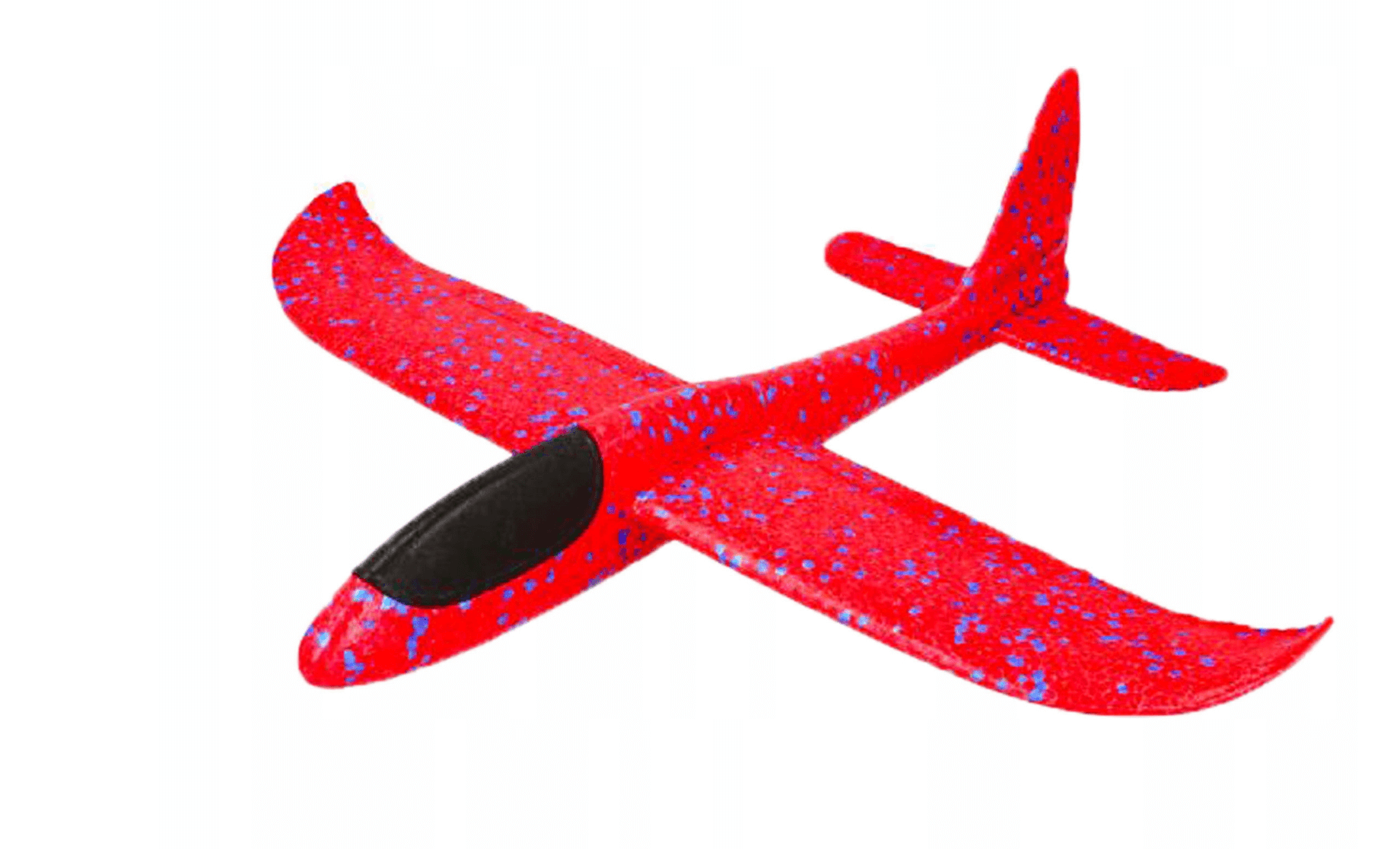 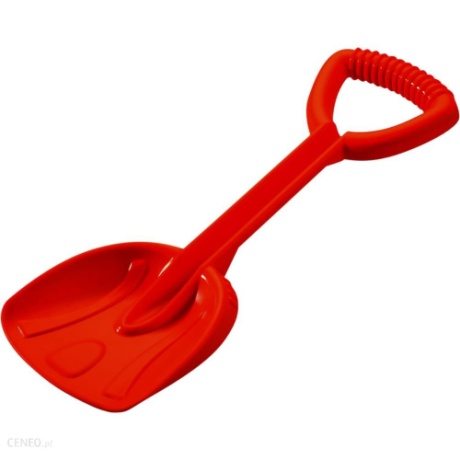 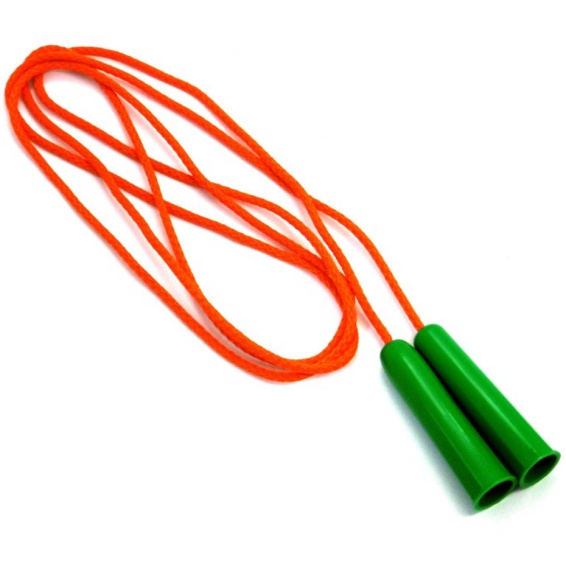 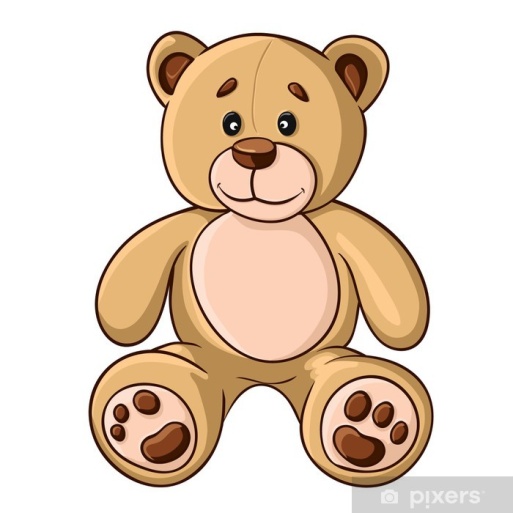 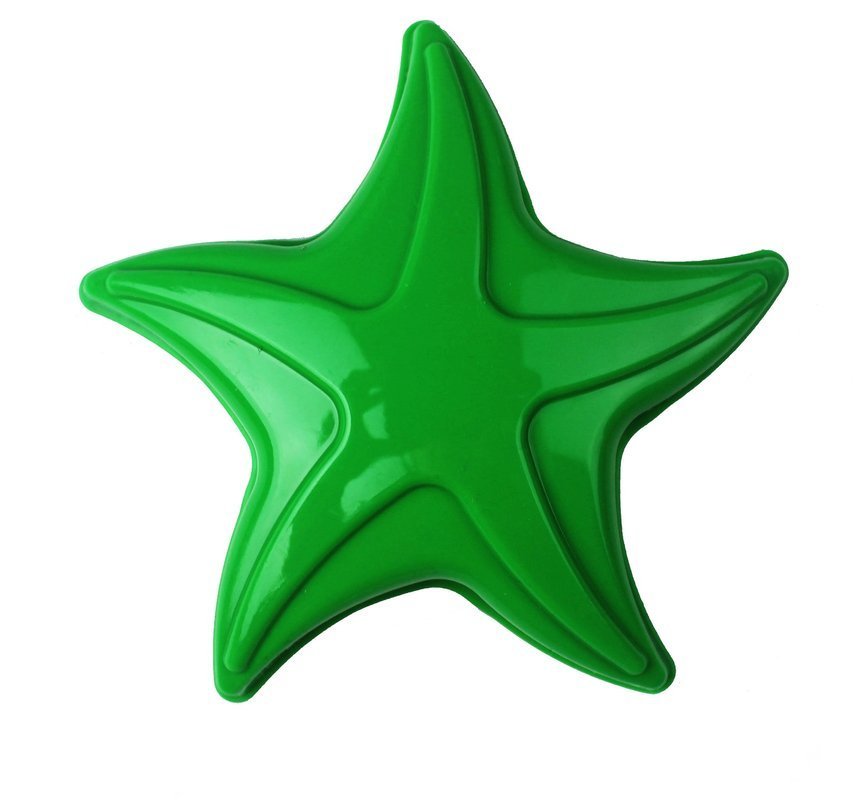 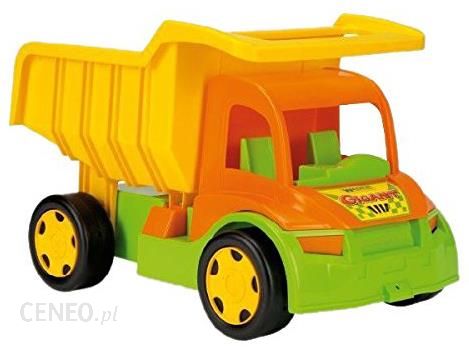 